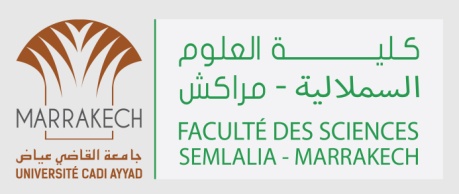 Centre des études doctorales : Sciences et Techniques et Sciences Médicales_____________Dépôt de dossierPremière inscription2022-2023_____________ReçuNom :Prénom :Date de dépôt :Formation doctorale : (cocher la case correspondante à la formation doctorale choisi)Observation et visas du serviceImportant : Ce reçu devra impérativement être présenté au moment du retrait de la carte d’étudiant Chimie et DéveloppementDidactique des Sciences et Ingénierie PédagogiqueGéosciences, Géoressources et EnvironnementInformatiqueMathématiques et ApplicationsSciences de la vie, de l'environnement et de la santéSciences Physiques et Ingénierie